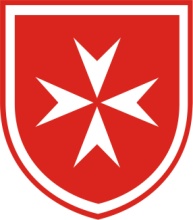 Magyar Máltai Szeretetszolgálat Komáromi CsoportA szervezet pontos megnevezése: Magyar Máltai Szeretetszolgálat Komáromi CsoportAlakult: 1991. évében, jelenleg az oltár előtt fogadalmat tett tagok száma: 51 főCím: 2900 Komárom, Szabadság tér 1.Tel: 06/34/541-338Adószám: 19025702-1-43Számlaszám: OTP 11784009-20201643Gondviselés Háza 2900 Komárom, Táncsics M. u. 26.Tel/Fax: 06/34/340-255E-mail: Komarom@maltai.huVezető: Dr. Fejér Gyuláné Zsitvay KingaHelyettes Vezető: Horváth IstvánIfjúsági programok szervezője: Szombath GábornéPénzügyi előadó: Arlett LászlónéIrodai ügyelet: kedd és péntek 9-11 óra közöttHelye: Komárom, Szabadság tér 1. Tel: 541-338(Segítségnyújtás a családban felmerülő problémákban, hivatali ügyek intézésében,  stb.)Ruharaktár: Helyszín: 2900 Komárom, Sport u. 9.Minden csütörtökön 8-10 óra között fogadjuk a ruhaadományokat,               szombaton 14-16 óra között a jelentkezők térítésmentesen válogathatnak a ruharaktárunk készletéből.Bútorraktár:Helyszín: 2903 Komárom, Monostori ErődBútorraktáros: Csordás József Tel: 06/20/ 455-1983Előzetes telefonos egyeztetés alapján fogadjuk, illetve térítésmentesen biztosítjuk a készletünkből az igénylőknek a szükséges bútort.9 személyes Ford Transit szociobuszunk térítésmentesen szállítja a reumatológiai kezelésre a betegeket, illetve a fogyatékossággal élő személyeket igény szerint. Intézményeink:A Magyar Máltai Szeretetszolgálat Fogyatékosok Nappali Intézménye és Sorstárs Támogató Szolgálat integrált intézmény, melynek részterületei hatékonyan egészítik ki egymást a fogyatékkal élők esélyegyenlőségének, életminőségének javítása céljából. Az Intézmény a Magyar Máltai Szeretetszolgálat tulajdona, közvetlen környezete akadálymentesített.Mindkét intézmény ellátási területe: Komárom-Bábolna Többcélú Kistérségi Társulás.Cím: 2900 Komárom, Táncsics M. u. 26.Tel/Fax: 06/34/340-255E-mail: Komarom@maltai.huSzakmai vezetője: Tóth Béláné szociálpedagógusFogyatékosok Nappali Intézménye: 1 fő szociális munkás, 3 fő szociális gondozónő dolgozik az intézményben.A beíratott tagok száma: 34 fő. Az intézmény nyitvatartása: hétfőtől – péntekig 8-16-igTagjaink életkora 6-54 éves korig terjed, többsége 25-45 év közötti. Ellátásuk 3 fontos területe: a fejlődés, a család tehermentesítése és az életnehézségekkel való megküzdés segítése.                 (egészségügyi állapot, szociális ügyek, családi konfliktusok).Az ellátottak a szakemberek állandó figyelmét élvezik, melynek prevenciós hatása az egész családra is kiterjed.Támogató SzolgálatA Támogató Szolgálat feladatait 2 szakképzett személyi segítő látja el. Otthonukban keresik fel azokat a fogyatékossággal élőket, akik megfelelnek a törvény által meghatározott feltételeknek. Feladatuk személyre szabott gondozási tervvel segíteni az egyént, tehermentesíteni a családot, a tágabb értelemben vett környezetre való pozitív hatással elősegíteni a fogyatékkal élő emberek társadalmi befogadását.A Szolgálat munkatársai az élet különböző területéről érkező gondokat meghallgatva, a fogyatékkal élő személlyel vagy hozzátartozójával, illetve törvényes képviselőjével közösen a fogyatékos személy szükségleteinek, állapotának megfelelően végzi az ellátást.Fizikai és mentális gondozás mellett gondoskodnak egészségügyi ellátásukról, valamint hivatalos ügyeik intézésében is segítséget nyújtanak.Támogató Szolgálatunknál gyógyászati segédeszközök igénylésére is van lehetősége a rászorulóknak. (mechanikus, elektronikus kórházi ágy, kerekes szék, járókeret, ágytál)Szociobuszunk közösségi programokra, rokonlátogatásra, szeretteik sírjának látogatására szállítja igényeik szerint ellátottjainkat.A Magyar Máltai Szeretetszolgálat Intézményei és szolgáltatásai térítésmentesek.Úgy a Csoport önkéntesei, mint az Intézményekben dolgozó szakemberek mindent megtesznek a fogyatékossággal élők életminőségének javítása, az esélyegyenlőség megteremtése érdekében. Érdeklődni a következő telefonszámon lehet:  06/34/340-255.